NSS Assist and Pan Lothian Partnership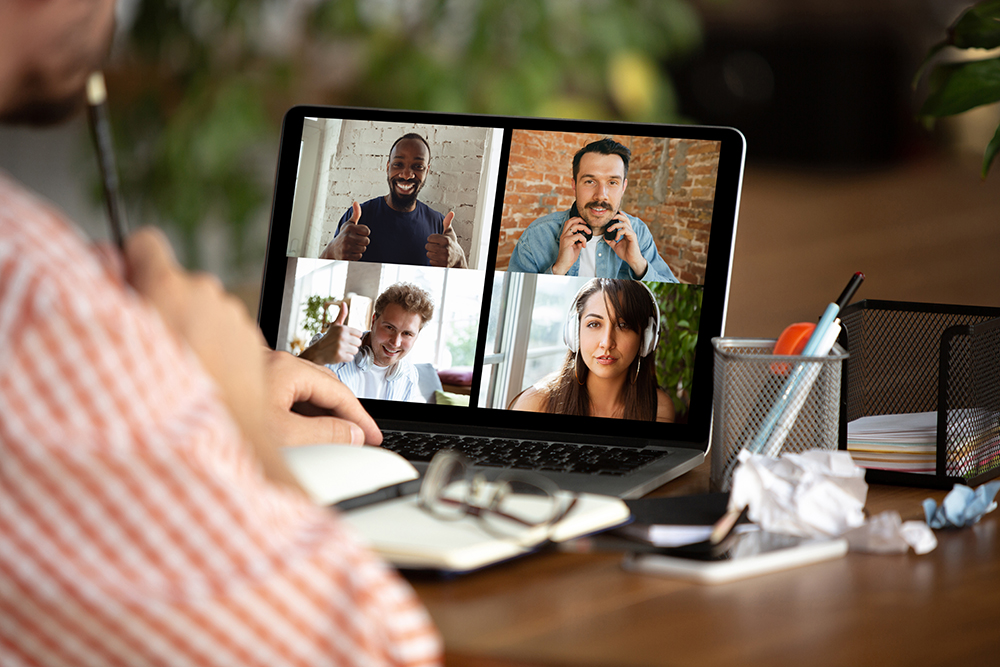 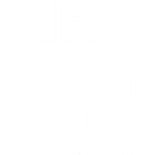  Joint ChronologiesNSS has collaborated with the Pan Lothian Partnership towards a shared vision - to see improved outcomes for children, young people and adults in Lothian.  The Lothian Chronology Working Group was formed to review, develop and improve how information about  significant events in the lives of individuals is managed.  These matters may have been recorded by police, social work or health board and could include a change in family circumstances, patterns of behaviour or life altering events. What is a chronology?A chronology is a timeline of significant events, positive and negative, in the order they occur. A joint chronology uses information from several organisations such as Police Scotland, local authority or health board to document a chain of events.  Chronologies provide a key link in the chain of understanding needs and risks, including protection from harm, and can help to highlight where further assessment is necessary. The working group The Lothian Chronology Working Group was formed to review, develop, and improve the approach to chronologies. NSS was a key partner in the working group which included representation from four local authorities*, Police Scotland, NHS Lothian and the Care Inspectorate.  The group has developed guidance and templates which will allow the partnership’s organisations to create, access, share and update chronologies in a consistent way to reduce avoidable risk.  We contributed specialised knowledge and expertise from Strategy, Performance and Service Transformation and Digital and Security.  Work has started on a digital platform to make it even easier to store, retrieve and share data.Interested in finding out more? Contact Tom McHugh on tom.mchugh@nhs.scot*
City of Edinburgh Local AuthorityEast Lothian Local AuthorityMidlothian Local AuthorityWest Lothian Local Authority